How high cholesterol, high blood pressure, & heart failure developHow to reduce the risk associated with heart disease so you can enjoy a longer, healthier lifeTips on how to modify your diet to improve your heart healthHow to understand nutrition labels & what they are telling youAny questions you have about heart health & heart disease 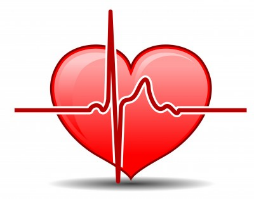 Heart Health and You 
Call 905-456-7111  to registerWedn. March. 13 from 1:30-3:00 pm60 Gillingham Dr., suite 200 (our office)Heart Health and You 
Call 905-456-7111  to registerWedn. March. 13 from 1:30-3:00 pm60 Gillingham Dr., suite 200 (our office)Heart Health and You 
Call 905-456-7111  to registerWedn. March. 13 from 1:30-3:00 pm60 Gillingham Dr., suite 200 (our office)Heart Health and You 
Call 905-456-7111  to registerWedn. March. 13 from 1:30-3:00 pm60 Gillingham Dr., suite 200 (our office)Heart Health and You 
Call 905-456-7111  to registerWedn. March. 13 from 1:30-3:00 pm60 Gillingham Dr., suite 200 (our office)Heart Health and You 
Call 905-456-7111  to registerWedn. March. 13 from 1:30-3:00 pm60 Gillingham Dr., suite 200 (our office)Heart Health and You 
Call 905-456-7111  to registerWedn. March. 13 from 1:30-3:00 pm60 Gillingham Dr., suite 200 (our office)